Plantilla de Información para Identificación de Riesgos en el Uso del Suelo (LURI, por sus siglas en inglés)Información de la Compañía* Nota: Adjuntar los informes correspondientes que fueron utilizados como referencia para el LURI.2. ResultadoGuía: Acciones opcionales en caso de que ocurran problemas con las imágenes satelitales:Nubosidad: Uso de imágenes satelitales de otras fechas de adquisición con nubosidad inferior al 20%.La imagen de adquisición no es de buena calidad: De ser posible, 1-3 meses después (o 6 meses a más tardar). Entre más lejana sea la fecha de adquisición, mayor la diferencia en las condiciones de la cobertura terrestre. Por favor, tenga en cuenta que las imágenes incluidas en la Sección 2.1 son ejemplos de la información a ser suministrada.2.1. Tabla de Comparación de datos2.2 Identificación de riesgos de LU Guía: La clasificación e ID de la cobertura terrestre presentadas en la siguiente tabla son un ejemplo de clases de cobertura terrestre y no están fijadas ni limitadas a las suministradas. Se pueden incluir/remover clases e ID de cobertura terrestre con base en la clasificación encontrada en el LUCA y la evaluación de ACV del área respectiva. La categorización del riesgo según el tipo de cobertura terrestre es la siguiente:Riesgo bajo - tierras descubiertas, infraestructura, agricultura o plantaciones de árboles de monocultivos que no han sido abandonadas por más de 3 años.Riesgo - cobertura terrestre diferente a las identificadas en las áreas de ‘riesgo bajo’ o ‘no aptas’.Áreas no aptas - AVC, turba, zonas ribereñas, terreno empinado, zonas de conservación.2.4	Fotografías de sitio geoetiquetadasGuía: Es necesario tomar fotografías geoetiquetadas como evidencia de la verificación del suelo para cada clase de cobertura terrestre identificada y reportada. Se pueden tomar las fotografías geoetiquetadas con el uso de smartphones (a continuación, se presenta una guía sobre el uso de smartphones para geoetiquetado):iPhone: Configuración --> Privacidad --> Servicios de Ubicación --> Cámara --> Al utilizar la AppAndroid: Abra la aplicación de cámara e ingrese a Configuración. Desde Configuración, desplácese hacia abajo hasta ver la opción “Geoetiquetas” (o una opción similar) y actívela.Tutorial para activar el geoetiquetado: https://www.youtube.com/watch?v=TpCeOkw2QdY Se requieren al menos cuatro fotografías para garantizar la captura de la totalidad del paisaje alrededor del punto de la muestra. Idealmente, se deben tomar las fotos en dirección al norte, sur, oriente y occidente.La carpeta que contenga las imágenes debe ser presentada como anexo, con su correspondiente ID de referencia fotográfica.2.5 Mapa definitivo de Identificación de Riesgos de LUFecha de presentación del informeDocumento de referencia utilizado para el LURIMapas de cobertura del uso del suelo a partir de una evaluación valida de AVC. LUCA para el Procedimiento para Nuevas Plantaciones (PNP)LUCA del Procedimiento de Remediación y Compensación (PRyC)Por favor marque las casillas según corresponda. Usted puede elegir más de una en caso de que se haya utilizado más de un documento de referencia para preparar este LURI.1.1. Información Básica1.1. Información Básica1.1. Información Básica1.1. Información BásicaNombre del miembro de la RSPONombre del miembro de la RSPONúmero de Miembro de la RSPONúmero de Miembro de la RSPOFecha de ingreso a la RSPOFecha de ingreso a la RSPOdd/mm/aaaadd/mm/aaaaNombre de la subsidiaria/unidad administrativa que presenta la informaciónNombre de la subsidiaria/unidad administrativa que presenta la informaciónPaís de la subsidiaria/unidad administrativa que presenta la informaciónPaís de la subsidiaria/unidad administrativa que presenta la informaciónProvincia y distrito de la subsidiaria/unidad administrativa que presenta la información.Provincia y distrito de la subsidiaria/unidad administrativa que presenta la información.Área total de la unidad de gestión (ha)Área total de la unidad de gestión (ha)Datos del vector georreferenciado, indicando los límites legales de las unidades de gestión.Datos del vector georreferenciado, indicando los límites legales de las unidades de gestión.Por favor diligencie el nombre, adjunte los mapas (en formato jpg/png/pdf) Y envíe los archivos (en formato shp/tab/dwg).Por favor diligencie el nombre, adjunte los mapas (en formato jpg/png/pdf) Y envíe los archivos (en formato shp/tab/dwg).1ra presentación del PNP (si aplica)1ra presentación del PNP (si aplica)dd/mm/aaaadd/mm/aaaaFecha de aprobación del PNPFecha de aprobación del PNPdd/mm/aaaadd/mm/aaaaEvaluación de AVC*(a ser incluidos en la presentación)Fecha de realizacióndd/mm/aaaa□ ¿Adjunto?Evaluación de AVC*(a ser incluidos en la presentación)Fecha de expedición del informedd/mm/aaaa□ ¿Adjunto?Evaluación de LUC*(a ser incluidos en la presentación)Fecha de realizacióndd/mm/aaaa□ ¿Adjunto?Evaluación de LUC*(a ser incluidos en la presentación)Fecha de expedición del informedd/mm/aaaa□ ¿Adjunto?Observaciones (si aplica):Observaciones (si aplica):Observaciones (si aplica):Observaciones (si aplica):Observaciones (si aplica):Imagen de teledetección 15 de noviembre (incluir fecha de adquisición de la imagen satelital)Imagen de teledetección 15 de noviembre (incluir fecha de adquisición de la imagen satelital)Clasificación de cobertura terrestre noviembre de 2018Clasificación de cobertura terrestre noviembre de 2018Identificación de riesgos del uso del suelo noviembre de 2018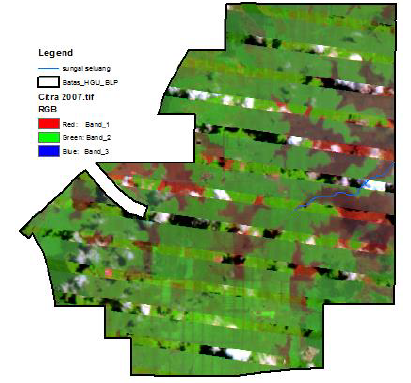 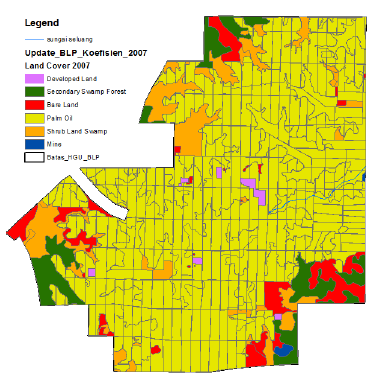 Observaciones (si aplica):Observaciones (si aplica):Observaciones (si aplica):Observaciones (si aplica):Observaciones (si aplica):Imagen de teledetección noviembre de 2018 (incluir fecha de adquisición de la imagen satelital)Clasificación de cobertura terrestre noviembre de 2018Clasificación de cobertura terrestre noviembre de 2018Identificación de riesgos de uso del suelo noviembre de 2018Identificación de riesgos de uso del suelo noviembre de 2018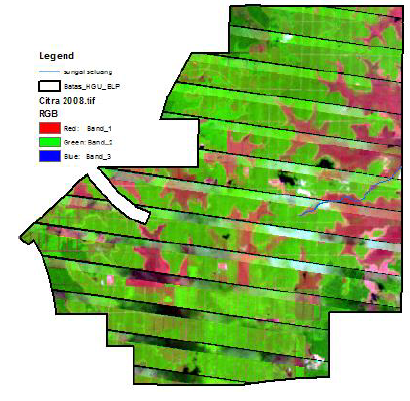 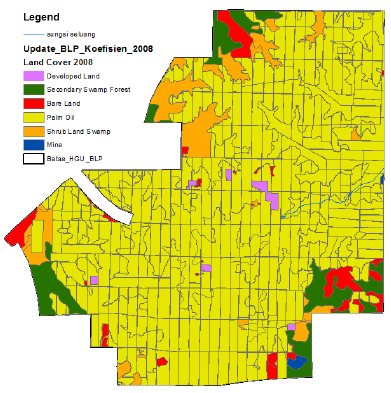 IDClase de cobertura terrestreClase de cobertura terrestreÁrea (ha)Área (ha)Categoría del riesgo(Riesgo bajo/riesgo/no apto)Área total(ha)Área total(ha)Área total(ha)IDClase de cobertura terrestreClase de cobertura terrestre20152018RiesgoRiesgo bajoNo aptoR1Bosque secundarioBosque secundarioRiesgoR2MatorralesMatorralesRiesgoLR1Tierra descubiertaTierra descubiertaRiesgo bajoLR2Palma de aceitePalma de aceiteRiesgo bajoLR3InfraestructuraInfraestructuraRiesgo bajoLR4Plantación de cauchoPlantación de cauchoRiesgo bajoAVCÁrea AVCÁrea AVCNo apto´AGAVCÁreas de gestión de AVCÁreas de gestión de AVCNo aptoCSAConservación (por ejemplo, turba, etc.)Conservación (por ejemplo, turba, etc.)No aptoGran TotalGran TotalGran TotalObservaciones (si aplica):Observaciones (si aplica):Observaciones (si aplica):Observaciones (si aplica):Observaciones (si aplica):Observaciones (si aplica):Observaciones (si aplica):Observaciones (si aplica):IDNorteSurOriente OccidenteR1R1ID de fotografía:Coordenadas:R2R2ID de fotografía:Coordenadas:LR1LR1ID de fotografía:Coordenadas:LR2LR2ID de fotografía:Coordenadas:LR3LR3ID de fotografía:Coordenadas:LR4ID de fotografía:Coordenadas:Insertar el mapa definitivo